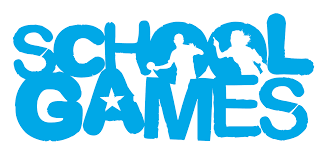 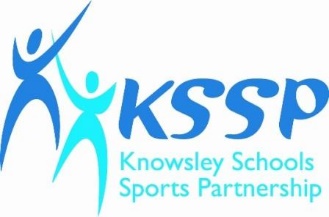 SECONDARY SEND BOCCIA RULESEach team will have 6 balls to throwThe side playing red always initiates the first endThe referee will present the jack ball (the white target ball) to the appropriate player and indicate the start of the endThe player must throw the jack ball into the valid area of the court. The aim is to throw the coloured balls as close to the jack ball as possible (similar to crown green bowling)The player who throws the jack ball also throws the first coloured ballThe opposition side will then throwThe side to throw next will be the side which does not have the closest ball to the jack ball, unless they have thrown all their balls, in which case the other side will throw next This will continue until all balls have been thrown by both sidesThe referee will then score the end